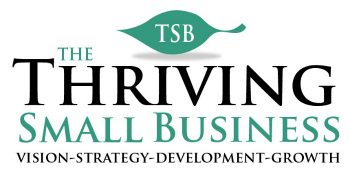 Example Strategic Objective Action Plan:Note:  This document is meant to serve as an example form and should not be construed as a legal document.  Please contact a legal professional for legal language for your specific organization.Strategic Objective Action PlanStrategic Objective Action PlanStrategic Objective Action PlanStrategic Objective Action PlanStrategic Objective Action PlanStrategic ObjectiveAction StepsResponsible Person(s)Due DateStatus Reduce operating budget by 5%, from $1M to $950,000.Review prior 12 months spending.Steve JonesJune 15, 20XXCompleted Reduce operating budget by 5%, from $1M to $950,000.Identify areas of cost cutting opportunitiesSteve Jones/Executive CommitteeDec 31, 20XX Completed Reduce operating budget by 5%, from $1M to $950,000.Meet with managers to discuss opportunities.Steve JonesSept 30, 20XX Completed Reduce operating budget by 5%, from $1M to $950,000.Incorporate cost cutting into annual budget.All Department Managers/Steve JonesJune 30, 20XX In Process Reduce operating budget by 5%, from $1M to $950,000.Monitor budget.Steve JonesDec 31, 20XX In Process Reduce operating budget by 5%, from $1M to $950,000.Reassess operating budget.Steve Jones/Executive CommitteeSept  20XX In Process